山东省教育招生考试院http://www.sdzk.cn/NewsInfo.aspx?NewsID=58902022年山东省成人高考各级招生考试机构考务咨询电话来源：山东省教育招生考试院 作者：山东省教育招生考试院 发布时间：2022-08-30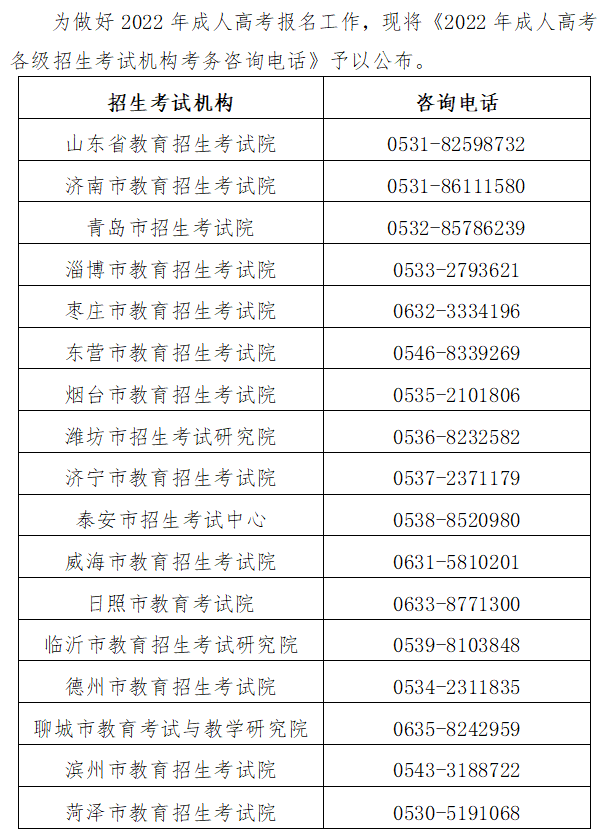 